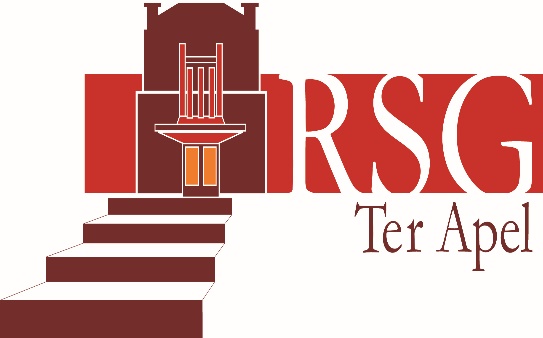 Aanmeldingsformulier klas 1Schooljaar 2021-2022Deel 1: –in te vullen door de ouder(s)/verzorger(s)-Gegevens leerling:Achternaam:____________________________________________________________________________________Voorvoegsel(s):__________________________________________________________________________________Officiële achternaam (indien afwijkend):______________________________________________________________Voornamen (voluit):______________________________________________________________________________Roepnaam:__________________________________________________________________   Geslacht: man/vrouwGeboortedatum:______________________ Geboorteplaats:_____________________________________________Burgerservicenummer (verplicht):__________________________ Nationaliteit:______________________________Gegevens land van herkomst leerling (alleen invullen als leerling niet in Nederland is geboren). _______________________________________________________________________________________Voeg een document toe met de datum van binnenkomst in Nederland (uittreksel bevolkingsregister met datum in Nederland).In Nederland sinds: ___________________________________________________________________________________________________________________________________________________Woongegevens leerling:Postcode: _____________________  Huisnummer:______________________ evt. toevoeging:__________________Straat:___________________________________________ Woonplaats:____________________________________Land:__________________________________________ Vaste telefoon:___________________________________________________________________________________________________________________________Z.O.Z.Aanvullende gegevens ouders/verzorgers:		ouder/verzorger 1						ouder/verzorger 2Naam en voorletters:						Naam en voorletters:____________________________________________		___________________________________________	vader/moeder/verzorger (omcirkel)					vader/moeder/verzorger (omcirkel)Mobiel telefoonnummer:_______________________		___________________________________________E-mailadres:_______________________________		________________________________________(adresgegevens alleen invullen indien adres afwijkend is van leerling):Straat+huisnummer:___________________________		___________________________________________Postcode en woonplaats:					Postcode en woonplaats:_________________________________________		________________________________________Naam van de financieel verantwoordelijke rekeninghouder:_______________________________________________IBAN rekeningnummer:____________________________________________________________________________E-mailadres financieel verantwoordelijke: _______________________________________________________________________________________________________________________________________________Bijzonderheden betreffende gezinssituatie:(ouders/verzorgers hebben informatieplicht naar school, denk hierbij een gescheiden ouders, vader/moeder overleden)_____________________________________________________________________________________________________________________________________________________________________________________________________________________________________________________________________Indien ouders zijn gescheiden gaat de informatieverschaffing vanuit school in principe naar beide ouders.Ruimte voor eventuele opmerkingen:Nadere informatie die van belang is voor het functioneren van de leerling. Denk hierbij ook aan allergieën, medicijngebruik etc. (indien gewenst toe te lichten in een persoonlijk gesprek)____________________________________________________________________________________________________________________________________________________________________________________________________________________________________________________________________________________________________________________________________________________________________________________________Huisarts: __________________________________________________________________________________________________________________________________________________________Z.O.Z.Deel 2. –in te vullen door de basisschool-School van herkomst:____________________________________ te: ______________________________________Directeur: ______________________________________________________________________________________Brinnummer:___________________ Plaatsingsadvies gemeld in BRON:_____________________________________Gedoubleerd?  O ja   O nee,  Indien ja, in welke groep? ______________________________________________Is er sprake van gediagnosticeerde problematiek?(Ouders hebben informatieplicht naar de school, denk aan dyslexie, dyscalculie, ASS, AD(H)D, overige.)(Vink aan)O NeeO Ja (verklaring bijvoegen via OSO)O dyslexie	O dyscalculie	  O AD(H)D	O ASS	    O overige:_________________________________________________________________________________________________________________Naast het advies van de basisschool dient het leerlingdossier (via OSO) te worden verstrekt. Dit bevat:__________________________________________________________________________	Aanvraag ondersteuningsarrangement:(vink aan indien van toepassing)O Basisschool en ouders/verzorgers achten een aanvraag voor een ondersteuningsarrangement voor het voortgezet onderwijs noodzakelijk. School van inschrijving, basisschool en ouders/verzorgers zullen hiervoor gezamenlijk in overleg gaan._______________________________________________________________________________________Handtekening directeur basisschool:                                   datum:                  plaats:_____________________________                       __________        __________________________________






Schoolregels:Door aanmelding en ondertekening van dit aanmeldingsformulier stemt u in met de schoolregels, protocollen en werkwijze etc. zoals die door de schoolleiding in overleg met de ouder- en leerlingengeleding van de medezeggenschapsraad zijn opgesteld en te vinden zijn in de schoolgids.Instemming van de ouder(s)/verzorger(s) m.b.t. de aanmelding en informatieverstrekking:(graag aanvinken)O Ouders/verzorgers verklaren hiermee dat zij inzage hebben gehad in de gegevens uit het leerlingdossier en op de hoogte zijn van de overdracht van verschillende bijlagen (via OSO). Deze gegevens worden opgenomen in de basisadministratie. Hierop is de wet op de privacy van toepassing (AVG).Instemming van de ouder(s)/verzorger(s) m.b.t. het gebruik van beeldmateriaal van hun zoon of dochter:(graag aanvinken)	O Ouders/verzorgers verlenen toestemming aan de school om foto- en/of filmmateriaal van hun zoon of dochter te mogen gebruiken. Tevens verlenen ze de school toestemming om de adresgegevens van de ouders/verzorgers door te geven aan de schoolfotograaf, Foto Koch te Baarn. Hierop is de wet op de privacy van toepassing (AVG). In verband met de wettelijke uitwisseling van gegevens is het essentieel dat de naam van de leerling op de juiste manier wordt ingevoerd. We verzoeken u dan ook een kopie van een ID-bewijs/geboorteakte e.d. bij te voegen.______________________________________________________________________________________Handtekening van ouder/verzorger 1:			Hantekening van ouder/verzorger 2:______________________________			_____________________________Datum: _______________________			Datum: _______________________Plaats: ________________________			Plaats: _______________________Eindtoets groep 8PlaatsingswijzerMethode-onafhankelijke toetsen laatste drie jaarSociaal emotionele scorelijstenOverige gegevens/bijlagen       Indien van toepassing:(actuele) verslagen en/of verklaringen gediagnosticeerde problematiekOPPHandelingsplannen laatste 3 leerjaren